Заповнити таблицю№з/пНазва мінералуФорма кристалуСингонія1234567891011121314151617181920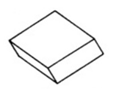 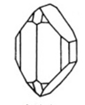 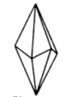 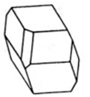 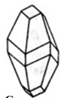 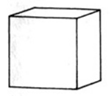 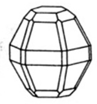 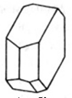 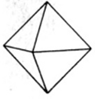 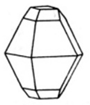 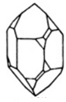 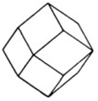 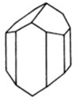 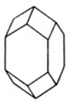 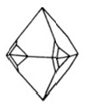 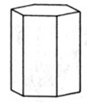 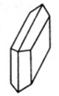 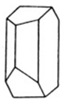 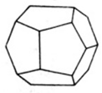 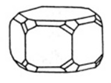 